	Женева, 12 декабря 2014 годаУважаемая госпожа,
уважаемый господин,1	Хотел бы сообщить вам о том, что семинар-практикум на тему "Качество обслуживания и оценка пользователем качества услуги в отношении мультимедийных услуг в появляющихся сетях" состоится в Стамбуле, Турция, с 9 по 11 февраля 2015 года включительно. Это мероприятие проводится по любезному приглашению Türk Telekom, Турция. Точное место проведения будет указано в установленном порядке на веб-сайте мероприятия по адресу: http://www.itu.int/en/ITU-T/Workshops-and-Seminars/qos/022015/Pages/default.aspx.Открытие семинара-практикума состоится в 10 час. 00 мин. в первый день его работы. Регистрация участников начнется в 09 час. 00 мин. Подробная информация о залах заседаний будет представлена на экранах при входах в место проведения собрания. 2	Обсуждения будут проходить только на английском языке. 3	В семинаре-практикуме могут принять участие Государства – Члены МСЭ, Члены Секторов, Ассоциированные члены и Академические организации – Члены МСЭ, а также любое лицо из страны, являющейся Членом МСЭ, которое пожелает внести свой вклад в работу. К таким лицам относятся также члены международных, региональных и национальных организаций. Участие в семинаре-практикуме является бесплатным, но стипендии не предоставляются. 4	Основные задачи семинара-практикума:•	обзор проводимой ИК12 МСЭ-Т деятельности и работы по стандартизации в целом;•	обсуждение качества обслуживания (QoS) и оценки пользователем качества услуги (QoE) в отношении мультимедийных услуг в появляющихся сетях; и•	обмен информацией о QoS и QoE в части стандартизации, передового опыта, структуры, регуляторных и эксплуатационных аспектов QoS, оценки параметров QoS для разных услуг, методах оценки показателей работы мультимедиа и т. д.5	Целевой аудиторией данного семинара-практикума являются эксперты от поставщиков услуг, продавцов, академических организаций и регуляторных органов из различных стран мира, в частности из Турции, регионов Европы, Азии и Африки.6	Проект программы семинара-практикума и презентации будут размещены на веб-сайте МСЭ-Т по следующему URL: http://www.itu.int/en/ITU-T/Workshops-and-Seminars/qos/022015/
Pages/default.aspx. Данный веб-сайт будет обновляться по мере поступления новой или измененной информации. 7	Общая информация для участников, в том числе относительно размещения в гостиницах, обеспечения транспортом и визовых требований, будет представлена на веб-сайте МСЭ-Т по адресу: http://www.itu.int/en/ITU-T/Workshops-and-Seminars/qos/022015/Pages/default.aspx.8	С тем чтобы БСЭ могло предпринять необходимые действия по организации этого семинара-практикума, был бы признателен вам за регистрацию с использованием онлайновой формы, представленной по адресу: http://www.itu.int/en/ITU-T/Workshops-and-Seminars/qos/
022015/Pages/default.aspx, в максимально короткий срок, но не позднее 23 января 2015 года. Обращаем ваше внимание на то, что предварительная регистрация участников семинаров-практикумов проводится только в онлайновом режиме. 9	Хотел бы напомнить вам, что для въезда в Турцию и пребывания там в течение любого срока гражданам некоторых стран необходимо получить визу. Визу следует получать в учреждении (посольстве или консульстве), представляющем Турцию в вашей стране, или, если в вашей стране такое учреждение отсутствует, − в ближайшем к стране выезда. Дополнительная информация об условиях получения визы будет представлена на веб-сайте мероприятия по адресу: http://www.itu.int/en/ITU-T/Workshops-and-Seminars/qos/022015/Pages/default.aspx.С уважением,Малколм Джонсон
Директор Бюро
стандартизации электросвязиБюро стандартизации 
электросвязи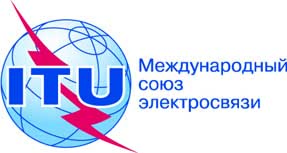 Осн.:Для контактов:Тел.:Факс:Эл. почта:Циркуляр 131 БСЭTSB Workshops/H.O. Хироси Ота (Hiroshi Ota)+41 22 730 6356+41 22 730 5853tsbworkshops@itu.int   –	Администрациям Государств – Членов Союза–	Членам Сектора МСЭ-Т–	Ассоциированным членам МСЭ-Т–	Академическим организациям − Членам МСЭ-ТКопии:–	Председателям и заместителям председателей исследовательских комиссий МСЭ-Т–	Директору Бюро развития электросвязи–	Директору Бюро радиосвязи–	Координатору МСЭ для региона Европы, БРЭ–	Постоянному представительству Турции в ЖеневеПредмет:Семинар-практикум на тему "Качество обслуживания и оценка пользователем качества услуги в отношении мультимедийных услуг в появляющихся сетях"
(Стамбул, Турция, 9–11 февраля 2015 г.) 